                                                Δρ ΕΛΣΑ ΑΔΑΜΑΝΤΙΔΟΥ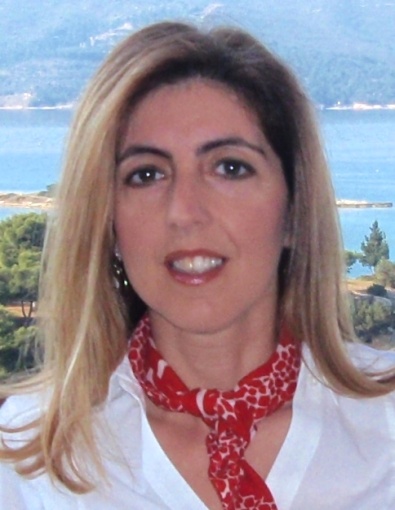 επαγγελμα	: 	Δικηγόρος – Διαπιστευμένη Διαμεσολαβήτρια	Προϊσταμένη Μονάδας Παρακολούθησης Διαγωνισμών και Συμβάσεων (ΜοΠαΔιΣ) 	Ερευνήτρια Α Κέντρου Διεθνούς και Ευρωπαϊκού Οικονομικού Δικαίου (ΚΔΕΟΔ)		ημερ/νια, τοπος γεννησησ	: 1968, Θεσσαλονίκηυπηκοοτητα	: Ελληνικήοικογενειακη κατασταση	: Έγγαμη, με τέσσερα παιδιάδιευθυνση	: ΤΘ 14, 551 02 Καλαμαριά-θεσσαλονίκη	  τηλ: 2310 486 922, φαξ: 2310 476 105	  e-mail: elsa.adamantidou@gmail.comΣΠΟΥΔΕΣ1993-97:	Ευρωπαϊκό Πανεπιστημιακό Ινστιτούτο (Φλωρεντία, Ιταλία) –Διδακτορική Διατριβή – Βαθμός Excellent – Υπότροφος ΙΚΥ1992-93:	Πανεπιστήμιο Panthéon-Sorbonne, Paris Ι – Νομική Σχολή – Μεταπτυχιακές Σπουδές Δημοσίου Συγκριτικού Δικαίου των Ευρωπαϊκών Κρατών (DEA) – καλύτερη επίδοση έτους – Υπότροφος Ιδρύματος Α. Ωνάση 1990-92:	Νομική Σχολή ΑΠΘ – Μεταπτυχιακές Σπουδές Δημοσίου Δικαίου και Πολιτικών Επιστημών – Βαθμός Άριστα (9/10) – Υπότροφος ΙΚΥ1986-90:	Νομική Σχολή ΑΠΘ – Βαθμός Άριστα (9,61/10) – πρώτη επιτυχούσα στις εισαγωγικές εξετάσεις – όρκος αποφοίτησης – Υπότροφος ΙΚΥ1980-86:	2ο Γυμνάσιο-Λύκειο Θεσσαλονίκης – Βαθμός Άριστα (20/20), καλύτερη επίδοση έτουςΕΠΑΓΓΕΛΜΑΤΙΚΗ ΕΜΠΕΙΡΙΑΑπό το 1990: 	Δικηγόρος παρ’εφέταις ΔΣΘ2015 – 2020:	Υπεύθυνη Προγραμμάτων ΚΔΕΟΔΑπό το 2011:	Προϊσταμένη ΜοΠαΔιΣ – ΚΔΕΟΔΑπό το 1996: 	Στέλεχος ΜοΠαΔιΣ – Επιστημονική Συνεργάτις (ΚΔΕΟΔ), Ερευνήτρια ΑΑπό το 2013:	Διαπιστευμένη Διαμεσολαβήτρια – Ελληνικό Ινστιτούτο Εκπαίδευσης Διαμεσολαβητών – ADRGroup UKΑπό το 2020:	Νομική Σύμβουλος ΟΣΕΘ ΑΕ (εξωτερική συνεργασία)Από το 2020: 	Νομική Σύμβουλος Εθνικής Λυρικής Σκηνής (εξωτερική συνεργασία)2010 – 2016:	Νομική Σύμβουλος ΣΑΣΘ (εξωτερική συνεργασία)Από το 2002:	Ειδική εμπειρογνώμονας σε ερευνητικά προγράμματα Από το 1999:	Εισηγήτρια σε σεμινάρια επιμόρφωσης στελεχών δημόσιας διοίκησης 2006 – 2010:	Δικηγόρος Δήμου Πεύκων (εξωτερική συνεργασία)	Από το 2004:	Υπεύθυνη έκδοσης νομικής επιθεώρησης «Δημόσιες Συμβάσεις – Κρατικές Ενισχύσεις & αγορά» (ΔηΣΚΕ & αγορά)Από το 2004:	Υπεύθυνη δημιουργίας και λειτουργίας της ηλεκτρονικής βάσης δεδομένων www.diske.gr1991 – 1992:	Υπότροφος Δ. Ευρυγένη, ΚΔΕΟΔ, Θεσσαλονίκη ΕΙΔΙΚΗ ΕΜΠΕΙΡΙΑ ΣΕ ΔΗΜΟΣΙΕΣ ΣΥΜΒΑΣΕΙΣΝομική Σύμβουλος (εξωτερική συνεργασία) της Εθνικής Λυρικής Σκηνής σε θέματα δημοσίων συμβάσεων (2020-2021)Νομική Σύμβουλος (εξωτερική συνεργασία) της ΟΣΕΘ ΑΕ σε θέματα δημοσίων συμβάσεων (2020)Νομική Σύμβουλος (εξωτερική συνεργασία) της Επιτελικής Δομής ΕΣΠΑ του Υπουργείου Εργασίας σε θέματα δημοσίων συμβάσεων (2018-2020)Νομική Σύμβουλος (εξωτερική συνεργασία) της ΕΥΑΘ ΑΕ σε θέματα δημοσίων συμβάσεων (2016-2018)Νομική Σύμβουλος (εξωτερική συνεργασία) του ΚΕΜΕΑ για τη δημοπράτηση υπηρεσιών έρευνας και καινοτομίας στο ευρωπαϊκό έργο EWISA (Early Warning for Increased Situational Awareness) (2016-2017)Μέλος Ομάδας Εργασίας Υπουργείου Δικαιοσύνης με αντικείμενο τη Μελέτη της αποτελεσματικότητας των ενδίκων μέσων στις δημόσιες Συμβάσεις (ΦΕΚ Υπαλλήλων 889/04.12.2015)Μέλος Ομάδας Εργασίας ΕΑΑΔΗΣΥ με αντικείμενο τη Διαμόρφωση σχεδίου Εθνικής Στρατηγικής στο αντικείμενο των δημοσίων συμβάσεων (Απόφαση Προέδρου 113/2014, ΑΔΑ 66 ΑΦΟΞΤΒ-ΧΤΩ) (2014-2015)Μέλος Ομάδας Εργασίας ΕΑΑΔΗΣΥ με αντικείμενο την Ενσωμάτωση των οδηγιών 24/2014 και 25/2014 για τις δημόσιες συμβάσεις (Απόφαση Προέδρου 60/2014, ΑΔΑ 6ΚΗΤΟΞΤΒ-ΛΑΔ) (2014-2016)Εκπρόσωπος Ελλάδας στο Συνέδριο της Federation Internationale de Droit Europeen (FIDE) με αντικείμενο τις Δημόσιες Συμβάσεις (σε συνεργασία με Η.Μάζο, Σύμβουλο Επικρατείας) (2014)Επίσημη συνομιλήτρια της ελληνικής δημόσιας διοίκησης στο πλαίσιο της συνεργασίας της με την TASK FORCE GREECE για αναμόρφωση του θεσμικού και νομοθετικού πλαισίου των δημοσίων συμβάσεων στην Ελλάδα (2012-2013)Ειδική εμπειρογνώμονας στις ετήσιες συσκέψεις ΕΝΥ ΥΠΕΞ - Εκπροσώπων ΕΕ/ΓΔ Εσωτερική Αγορά σε θέματα ελληνικών καταγγελιών σε διαγωνισμούς δημοσίων συμβάσεων (2007-2010)Μέλος της Γνωμοδοτικής Επιτροπής Επιλεξιμότητας για εξέταση δημοσίων συμβάσεων που έχουν ανατεθεί σύμφωνα με διαδικασία διαπραγμάτευσης χωρίς δημοσίευση προκήρυξης (Απόφαση Υφυπουργού Ανάπτυξης 39229 ΕΥΘΥ 1857/12.09.11)Διενέργεια ελέγχου νομιμότητας τευχών συγχρηματοδοτούμενων συμβάσεων (από το 1997)Σύνταξη τευχών δημοπράτησης (ιδίως, προς ΟΑΝΜΑ, Αθήνα 2004 ΑΕ, Βουλή των Ελλήνων, ΕΛΓΟ Δήμητρα, ΕΒΕΘ, ΕΚΒΥ)Γνωμοδοτήσεις/Συμβουλευτική υποστήριξη (ιδίως προς ΙΣΘ, Αθήνα 2004 ΑΕ, ΔΕΗ, ΔΕΗ Ανανεώσιμες, ΟΛΠ, ΟΛΘ, ΕΚΕΦΕ-ΔΗΜΟΚΡΙΤΟΣ, ΕΚΕΒΕ-ΦΛΕΜΙΓΚ, ΙΓΜΕ, Αναπτυξιακή Εταιρία Δυτικής Μακεδονίας ΑΕ, Γενικό Λογιστήριο Κυπριακής Δημοκρατίας, ΚΕΓ) (από το 1997)Σύνταξη Κανονισμών Ανάθεσης Έργων, Υπηρεσιών και Προμηθειών (Διεθνής Αερολιμένας Αθηνών ΑΕ, Αθήνα 2004 ΑΕ, ΓΑΙΑΟΣΕ ΑΕ, Κοινωνία της Πληροφορίας ΑΕ)Σύνταξη Οδηγών Βέλτιστων Πρακτικών Δημοσίων Συμβάσεων (ΟΛΠ ΑΕ, ΔΑΑ ΑΕ, Γενικό Λογιστήριο Κύπρου)Μελέτη αναμόρφωσης του νομοθετικού πλαισίου της Κροατίας για τις παραχωρήσεις (2011) (σε συνεργασία)Σύνταξη Ν.3778/2011 για την ενσωμάτωση στην Ελλάδα της οδηγίας 2009/81 για την ανάθεση δημοσίων συμβάσεων στον τομέα της άμυνας και της ασφάλειας (2011) (σε συνεργασία)Σύνταξη Κανονισμού Υπηρεσιών Δημοσίου (2010) (σε συνεργασία) (Μνημόνιο Συνεργασίας ΚΔΕΟΔ – Υπουργείου Οικονομικών)Σύνταξη Προεδρικού Διατάγματος για τις Συμφωνίες Πλαίσιο (2010) (σε συνεργασία) (Μνημόνιο Συνεργασίας ΚΔΕΟΔ – Υπουργείου Ανάπτυξης)Σύνταξη νόμων ενσωμάτωσης των οδηγιών 2004/17 και 2004/18 στην Κύπρο (2006) (Γενικό Λογιστήριο Κυπριακής Δημοκρατίας)Μελέτη για τη δημιουργία συστήματος Ηλεκτρονικών Δημοσίων Συμβάσεων στη Ρουμανία (2003)Παροχή προφορικής συμβουλευτικής υποστήριξης σε δημόσιους φορείς (help desk) (από το 1997)Συμμετοχή σε επιστημονικές ομάδες ΚΔΕΟΔ (Μελέτες, Ερμηνεία Συνθήκης ΕΚ)Διδασκαλία σε εκπαιδευτικά σεμινάρια στην Ελλάδα και το εξωτερικό (Κύπρος, Ρουμανία, ΠΓΔΜ, Κροατία, Σερβία)Συμμετοχή σε Επιτροπές Διαγωνισμών ευρωπαϊκών έργων (ΚΕΓ)	ΔΙΔΑΚΤΙΚΟ ΕΡΓΟ	Από 2000:	Πιστοποιημένη εισηγήτρια ΕΚΔΔΑ – διδασκαλία σε σεμινάρια εισαγωγικής εκπαίδευσης δημοσίων υπαλλήλων και σε εξειδικευμένα σεμινάρια δημοσίων συμβάσεων – 580 ώρες εισηγήσεων (2000-2020)Από 2000:	Εισηγήτρια σεμιναρίων δημοσίων συμβάσεων – 376 ώρες εισηγήσεων (2000-2020)Από 2002:	Εγγραφή στο Μητρώο Εκπαιδευτών/τριών ΣΕΚ του Εθνικού Κέντρου Πιστοποίησης Δομών Συνεχιζόμενης Επαγγελματικής Κατάρτισης & Συνοδευτικών Υποστηρικτικών Υπηρεσιών (ΕΚεΠιΣ) (Μέλος 207225)2008-12:	Διδασκαλία στο Μεταπτυχιακό Τμήμα Διοίκησης και Διαχείρισης Τεχνικών Έργων, Τμήμα Πολιτικών Μηχανικών, ΑΠΘ («Στοιχεία Δικαίου Δημοσίων Συμβάσεων» - 1ο εξάμηνο 2008-2009, 1ο εξάμηνο 2009-2010, 1ο εξάμηνο 2010-2011, 1ο εξάμηνο 2011-2012, 1ο εξάμηνο 2012-2013)2003-2008: Μέλος της TeamEUROPE, EEΕΘΝΙΚΑ & ΕΥΡΩΠΑΪΚΑ ΠΡΟΓΡΑΜΜΑΤΑ2018-20:	Συντονίστρια στο ευρωπαϊκό πρόγραμμα Twinning στη ΓΕΩΡΓΙΑ (Strenghening capacities of the services for accounting, reporting and auditing supervision, GE 16 ENI FI 02 18)2018-19:	Συντονίστρια στο ευρωπαϊκό πρόγραμμα Twinning στην ΒΟΡΕΙΑ ΜΑΚΕΔΟΝΙΑ (Standardization and Harmonization according to ISO 17025 of the laboratories within the Institute for Forensic medicine, criminalistics and medical deontology, MK 14 IPA JH 04 18)2018-19:	Συντονίστρια στο ευρωπαϊκό πρόγραμμα Twinning στο ΑΖΕΡΜΠΑΙΤΖΑΝ (Support to the Ministry of Taxes of the Republic of Azerbaijan in Transfer Pricing and developing Anti-Tax Avoidance Measures, AZ 13 ENPI FI 01 17)2016-17:	Συντονίστρια στο ευρωπαϊκό πρόγραμμα Twinning στην ΒΟΡΕΙΑ ΜΑΚΕΔΟΝΙΑ «Further harmonization of the tax legislation with EU aquis» (MK 12 IPA FI 01 16 R)2017-20:	Οικονομική Διαχειρίστρια στο ερευνητικό πρόγραμμα JUSTICE, Training for a European Area of Justice2016-17:	Επιστημονική και Διοικητική Συντονίστρια στο ερευνητικό πρόγραμμα του ΚΔΕΟΔ «Urgent Legislative Measures in EU»2013-14:	Ειδική εμπειρογνώμονας στο έργο «Strengthening Capacities of the National Assembly of the Republic of Serbia in the EU Integration Process», Κοινοβούλιο της Σερβίας [SR 11 IB OT 01] 2012-14:	Ειδική νομική σύμβουλος στο έργο «European Model for Public Transport Authority», ΣΑΣΘ2011-12:	Ειδική εμπειρογνώμονας στο έργο «Strengthening the capacity of the Ministry of Finance of the Republic of Croatia in relation to the implementation of the new concession and public-private partnership legislation», Υπουργείο Οικονομικών της Κροατίας [HR/2007/IB/FI/06/TL]2011:	Ανάδοχος ερευνητικού έργου Επιτροπής Ερευνών ΑΠΘ με θέμα την Κωδικοποίηση της νομοθεσίας και νομολογίας των ευρωπαϊκών και εθνικών μεταφορών 2011:	Ανάδοχος ερευνητικού έργου Επιτροπής Ερευνών ΑΠΘ με θέμα την Επιτυχημένη Εκστρατεία για στρατηγικές μεταφορών και διαχείρισης κινητικότητας2005-06:	Εξωτερική συνεργάτης στο πρόγραμμα GREEN MED «Προώθηση Πράσινων Προμηθειών σε Φορείς Τοπικής Αυτοδιοίκησης στη Μεσόγειο» (LIFE 03 ENV/GR/000221) – Μέλος της ομάδας έργου που συνέταξε τη Μελέτη για Πράσινες Δημόσιες Συμβάσεις στους ΟΤΑ της Μεσογείου2006:	Ειδική εμπειρογνώμονας στο έργο «Μέτρα για ανάπτυξη της ικανότητας των Κυπριακών Αναθετουσών Αρχών για εφαρμογή του Κοινοτικού Κεκτημένου περί Δημοσίων Συμβάσεων», Γενικό Λογιστήριο Κύπρου [2005/S 90-088924]2005:	Ειδική εμπειρογνώμονας στο πρόγραμμα EuropeAID «Προσαρμογή του ουσιαστικού και δικονομικού δικαίου της πΓΔΜ στους κοινοτικούς κανόνες περί δημοσίων συμβάσεων», Υπουργείο Οικονομικών πΓΔΜ [                    117499/D/SV/ΜΚ]2004:	Ερευνήτρια στο ερευνητικό πρόγραμμα του ΚΔΕΟΔ – ΓΔ Περιβάλλοντος της ΕΕ με θέμα την ενσωμάτωση ορισμένων περιβαλλοντικών οδηγιών στην Ελλάδα (ENV.D.2/ETU/2003/0006)2004:	Ειδική εμπειρογνώμονας στο ευρωπαϊκό πρόγραμμα INTERREG III.B CADSES Urban Technology Network II με στόχο την προώθηση βέλτιστων πρακτικών για την επιτάχυνση των διαδικασιών δημοπράτησης δημοσίων συμβάσεων – Σύνταξη Εγχειριδίου Βέλτιστων Πρακτικών (στα αγγλικά)2004:	Μέλος της ομάδας έργου για την προώθηση της ανάθεσης δημοσίων συμβάσεων έργων σε επιλεγμένους φορείς της Κεντρικής Μακεδονίας – Σύνταξη πρότυπων τευχών δημοπράτησης συμβάσεων δημοσίων έργων 2002:	Ειδική εμπειρογνώμονας στο έργο «Strengthening the capacity of the Ministry of Finance of Romania in relation to the implementation of the new public procurement legislation», Υπουργείο Οικονομικών Ρουμανίας [EuropeAid/113658/D/SV/RO] 2000:	Συντονιστής της ελληνικής συμμετοχής και ειδική εμπειρογνώμονας στο έργο «Ενσωμάτωση του κοινοτικού κεκτημένου Δημοσίων Συμβάσεων στη Ρουμανία και αναμόρφωση του Public Procurement Directorate», Υπουργείο Οικονομικών Ρουμανίας [Institution Building, RO/99/IB/FI/01] ΞΕΝΕΣ ΓΛΩΣΣΕΣΕλληνικά	:	Μητρική γλώσσαΓαλλικά 	: 	Certificat, Sorbonne I, Sorbonne II (mention: Bien)Αγγλικά	: 	Lower of Cambridge (grade: A)Γερμανικά	: 	Zertificat für Deutsch als Fremdsprache (note: A) Ιταλικά 	: 	Εκμάθηση κατά την τρίχρονη παραμονή στην ΙταλίαΕΝΔΙΑΦΕΡΟΝΤΑ Κοινοτική Σύμβουλος στην Κοινότητα Πεύκων Θεσσαλονίκης (1994-2002)Αντιπρόεδρος και Γ.Γραμματέας του Συλλόγου Γονέων και Κηδεμόνων ΔΕΛΑΣΑΛ (2004-2008)Μέλος της Επιτροπής Προγράμματος του Διεθνούς Συνεδρίου Transport Reseach Arena (TRA 2012) (Αθήνα, Απρίλιος 2012)Μέλος Ελληνικής Ένωσης Ευρωπαϊκού ΔικαίουΜέλος Εταιρίας Μελέτης Δικαίου, Τεχνολογίας και ΚατασκευώνΓ.Γραμματέας του Συνδέσμου Ελλήνων Διαμεσολαβητών (2014-2018)Παράρτημα Ι – ΔημοσιεύσειςΠαράρτημα ΙΙ - Επιστημονικό ΈργοΠαράρτημα ΙΙΙ - ΕπιμόρφωσηΠαράρτημα ΙV – Συστάσεις